
СОВЕТ  ДЕПУТАТОВДОБРИНСКОГО МУНИЦИПАЛЬНОГО РАЙОНАЛипецкой области14-я сессия VII-го созываРЕШЕНИЕ26.01.2022г.                                  п.Добринка	                                   №117-рсО передаче муниципального имущества района в собственность сельского поселения Добринский сельсовет безвозмездноРассмотрев обращение  администрации Добринского муниципального района о передаче муниципального имущества района в собственность сельского поселения Добринский сельсовет безвозмездно, руководствуясь Гражданским Кодексом Российской Федерации, Законом Российской Федерации от 06.10.2003 №131-ФЗ «Об общих принципах организации местного самоуправления в Российской Федерации», Положением «О муниципальной казне Добринского муниципального района», принятого решением Совета депутатов Добринского муниципального района от 24.06.2014 №63-рс, Положением «О порядке управления и распоряжения муниципальной собственностью Добринского муниципального района», принятого решением Совета депутатов Добринского муниципального района от 24.06.2014 №62-рс, ст.27 Устава Добринского муниципального района, учитывая решение постоянной комиссии по экономике, бюджету и муниципальной собственности, Совет депутатов Добринского муниципального районаРЕШИЛ:1.Передать муниципальное имущество района в собственность сельского поселения Добринский сельсовет безвозмездно, согласно прилагаемому перечню.2.Отделу имущественных и земельных отношений администрации Добринского муниципального района (Першин В.В.) осуществить  необходимые действия по передаче имущества в соответствии с нормами действующего законодательства и внести соответствующие изменения в реестр муниципальной собственности района.3.Настоящее решение вступает в силу со дня его принятия.Председатель Совета депутатовДобринского муниципального района 				М.Б.Денисов                                                                                               Приложение       к решению Совета депутатов Добринского муниципального района              от 26.01.2022г.  №117-рсПЕРЕЧЕНЬмуниципального имущества передаваемого в собственность сельского поселения Добринский сельсовет безвозмездно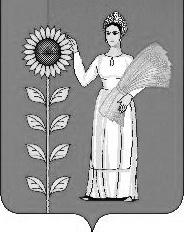 №п/пНаименование имуществаБалансовая стоимость,руб.Остаточная стоимость, руб.1Тип машины-  Автогрейдер. Марка, модель, коммерческое наименование машины- ДЗ-122 Б-7. Организация- изготовитель, страна изготовления- ЗАО «Дормаш». Адрес:Российская Федерация, 302042, Орловская область, г.Орел, Кромское шоссе, 3. Страна происхождения- не определяется. Сертификат соответствия (декларация о соответствии)- №РОСС RUМРО4В03200 от 02.августа 2004г. Выдан (зарегистрирована)- Фонд поддержки потребителей ОС Мади-Серт. Год производства машины-2005. Заводской номер машины, идентификационный номер машины (VIN или PIN) - 1530359. Тип двигателя (двигателей)- двигатель внутреннего сгорания. Модель, номер двигателя (двигателей)-ЯМ3-236М2-1, 081121. Рабочий объем двигателя (двигателей),см3-11150,00. Мощность двигателя (двигателей), кВт (л.с.)-110,00 (149,56). Вид движителя-колесный. Цвет машины-желтый. Максимальная технически допустимая масса, кг-13244,00. Максимальная конструкционная скорость, км/час-37.00. Габаритные размеры, мм-9790х2500х3400. Паспорт самоходной машины и других видов техники-  RU CB 526790. Дата выдачи паспорта 23 декабря 2021 г. Государственный регистрационный знак 48УА39044 323 000,002 841 229,04